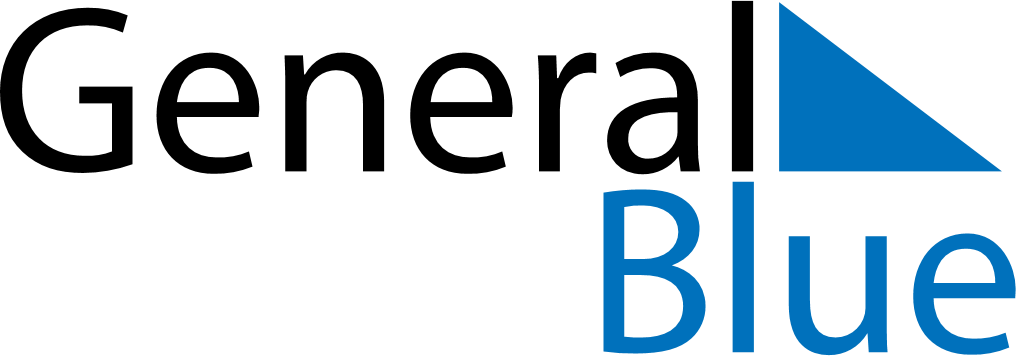 November 2022November 2022November 2022BelgiumBelgiumMONTUEWEDTHUFRISATSUN123456All Saints’ DayAll Souls’ Day78910111213Armistice14151617181920Fête du Roi21222324252627282930